								          5 Punkte					               Beschreibung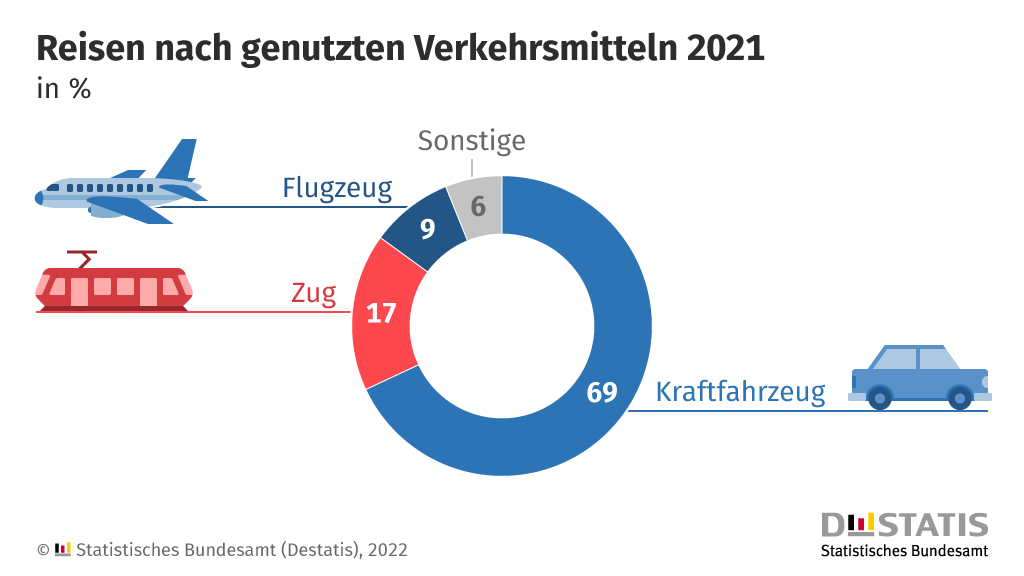 Thema : Typ :Quelle :Jahr :Werte :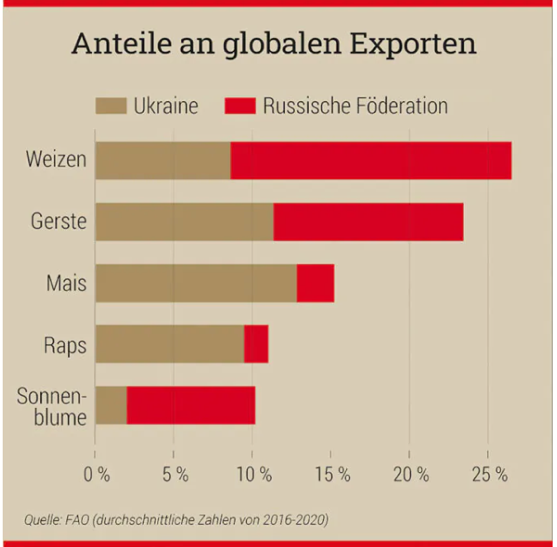 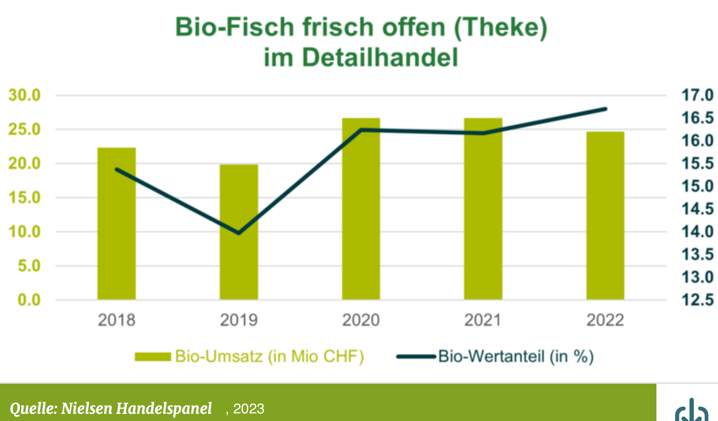 